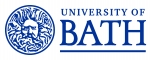 Job Description	Person SpecificationJob titleResearch AssociateDepartment/SchoolSocial and Policy Sciences Job familyEducation and ResearchGrade7Reporting toPrincipal Investigator (PI) Dr Yixian Sun Responsible forResearch and supervision of research assistants in the project teamLocationUniversity of Bath premises Background and contextThis postdoctoral research associate will join Dr Yixian Sun’s new research lab to work on the project ‘Sustainability Governance of China’s Global Infrastructure Investments’ funded by UKRI Future Leaders Fellowship. The post holder will be based in the Department of Social and Policy Science and will collaborate closely with researchers in the International Development group as well as the Earth System Research Governance Centre at Bath. The successful applicant will work closely with the project PI to develop an ambitious and innovative research programme to advance understanding on China's global influence. The primary goal is to assess China's efforts to promote green development through its overseas engagement and also investigate environmental and social impacts of Chinese overseas activities in different host contexts (e.g., Indonesia, Pakistan and Bangladesh). Job purposeTo provide subject-specific research expertise and undertake specific research work to a Principal Investigator (PI)/Co-Investigator (CI) and their research team for a specified grant/project. Main duties and responsibilities Main duties and responsibilities Responsible to the PI/CI for (as appropriate to discipline): 1Conduct individual and/or collaborative research projects. Contribute to the design and execution of the project e.g. timetabling and meeting project milestones; participating in regular discussions with collaborative partners.  Generate, collect and analyse existing data related to the project using qualitative and/or quantitative techniques.2Writing up results of research and contributing to the publication of results in high-quality peer-reviewed academic literature.3Disseminating results of research project as appropriate to the discipline through activities such asoverseas research visits conference presentations public engagement activities4Participate in departmental/group meetings and prepare and deliver presentations/seminars to project team, internal and external stakeholders or funders.5Assist with the supervision of postgraduate students and undergraduate project students and the assessment of student knowledge.6Continually update knowledge and understanding in field or specialism to inform research activity.7Identify sources of funding and provide assistance with preparing bids to funding bodies. Develop ability to secure own funding e.g. travel grants. 8Contribute to the development of research objectives and proposals for own or joint research projects, with assistance of a mentor, if required.9Disseminate knowledge of research advances to inform departmental teaching.You will from time to time be required to undertake other duties of a similar nature as reasonably required by your line manager. You are required to follow all University policies and procedures at all times and take account of University guidance. CriteriaEssentialDesirableQualificationsA PhD degree in subject area of direct relevance for the project, or equivalent significant relevant experience and professional qualification√Experience/KnowledgePost doctoral experience√Demonstrated significant depth and breadth of specialist knowledge of subject matter to contribute to research programmes and to the development of departmental research activities√Demonstrated awareness of latest developments in the field of research and in research design√Demonstrated potential to publish in high quality, peer reviewed journals√SkillsAbility to prepare research proposals, to conduct individual research work and to disseminate results√Ability to organise and prioritise own workload to meet required deadlines√Ability to write research reports and to effectively disseminate outcomes√Excellent oral, interpersonal and written communication skills√Proficiency in appropriate techniques (as appropriate to discipline)√Proficiency in IT skills (as appropriate to discipline)√AttributesCommitment to working within professional and ethical codes of conduct√Innovation and developing creative solutions √Commitment to excellence in research√Enthusiasm and self-motivation√Tenacity – working to achieve own and team objectives and to overcome obstacles √Ability to be an effective team worker√Commitment to safe working practices√